  MUNDURY PZS REDAKLASA POLICYJNAKoszula granatowa z długim rękawem z możliwością podwijania do krótkiego rękawa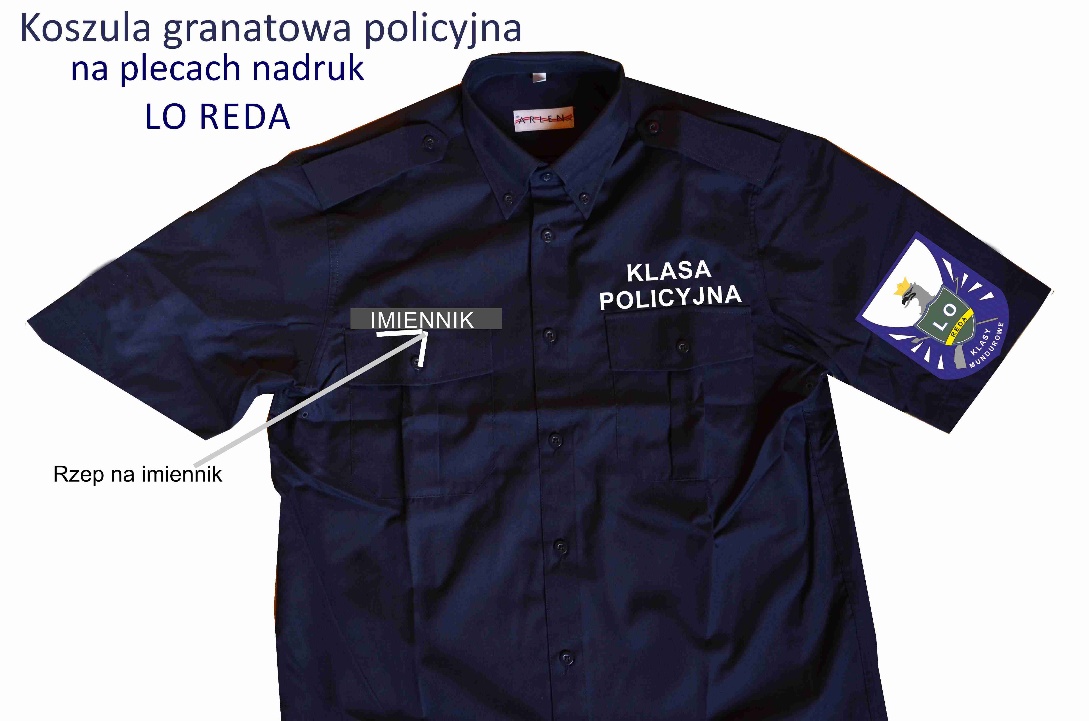 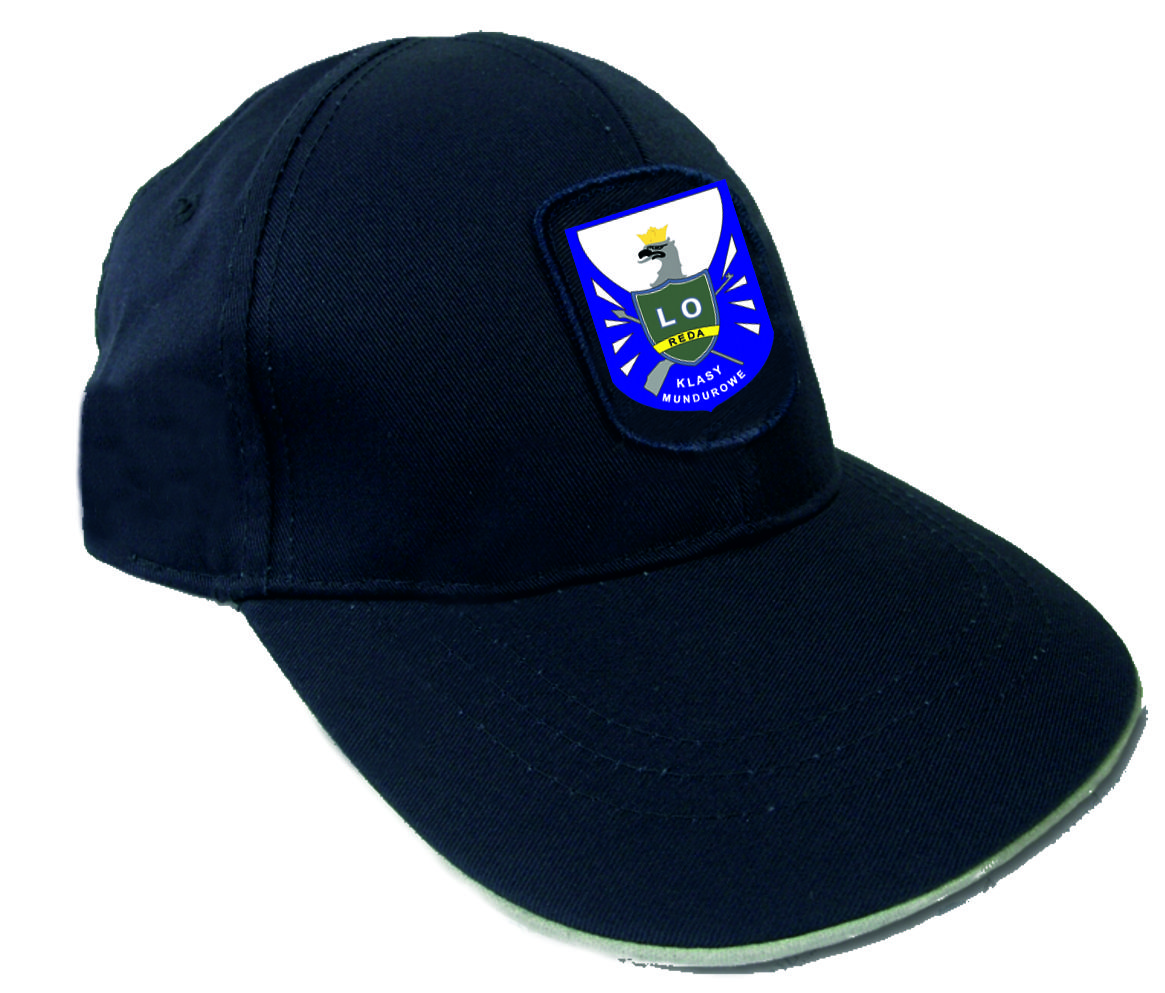 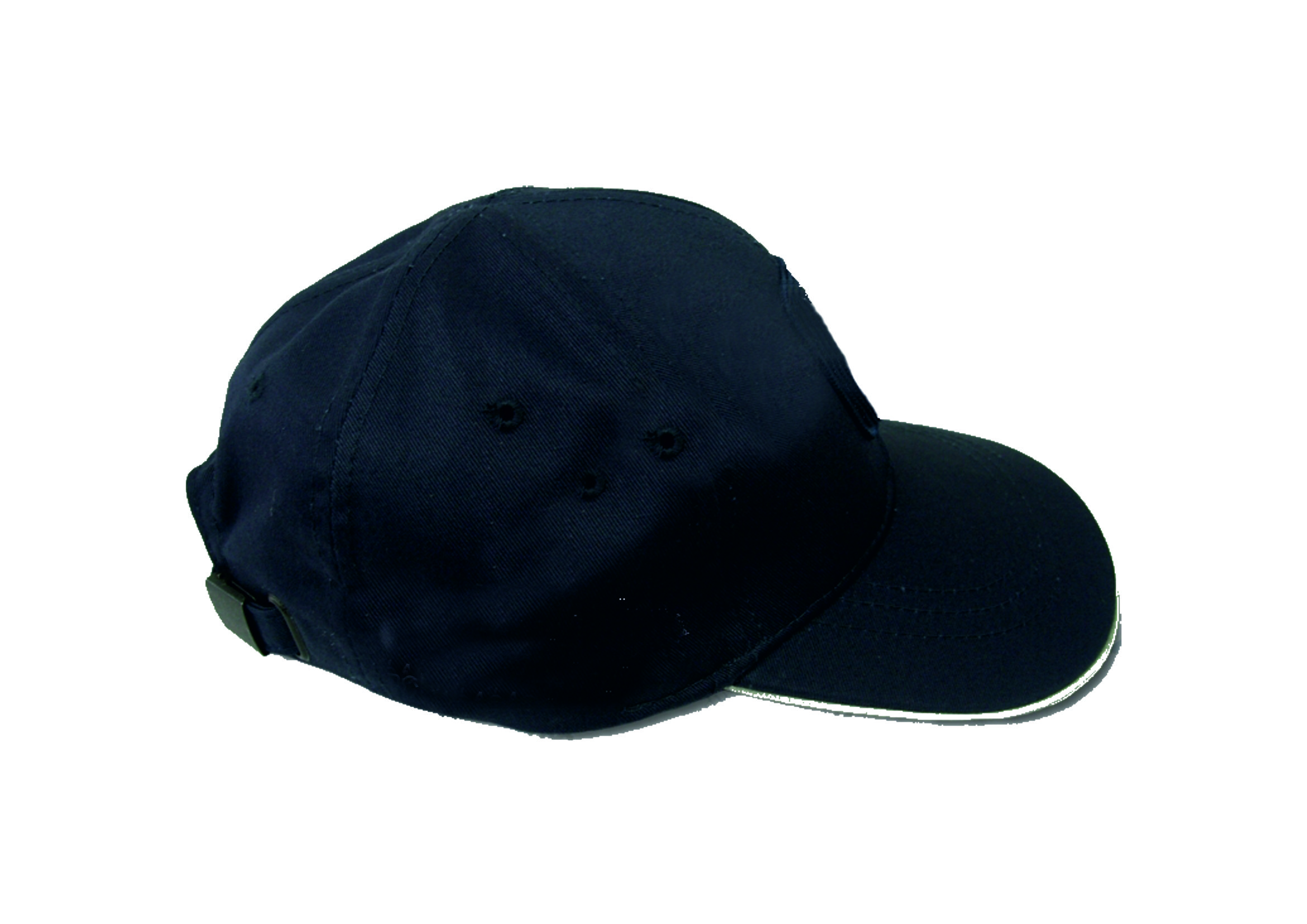 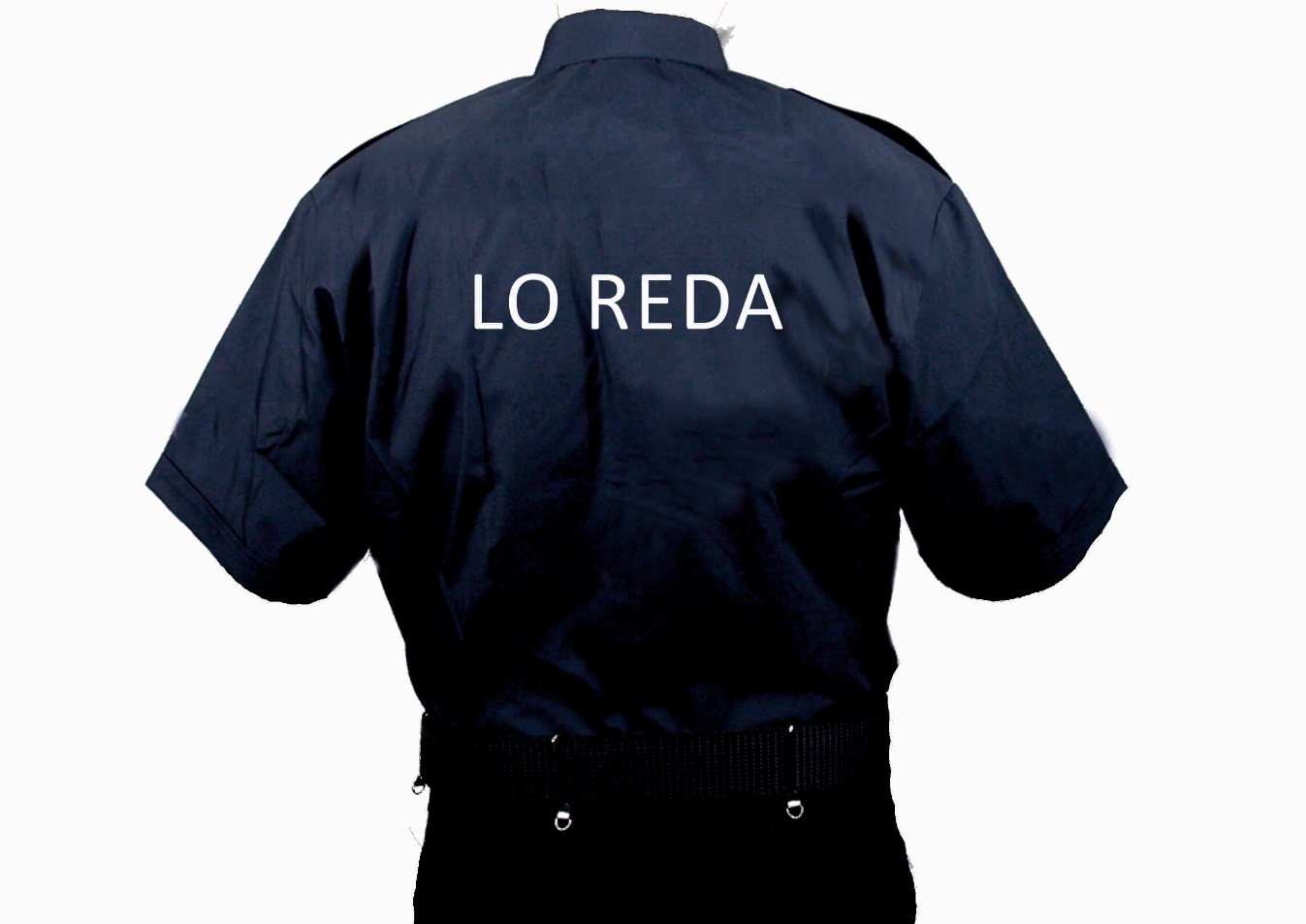 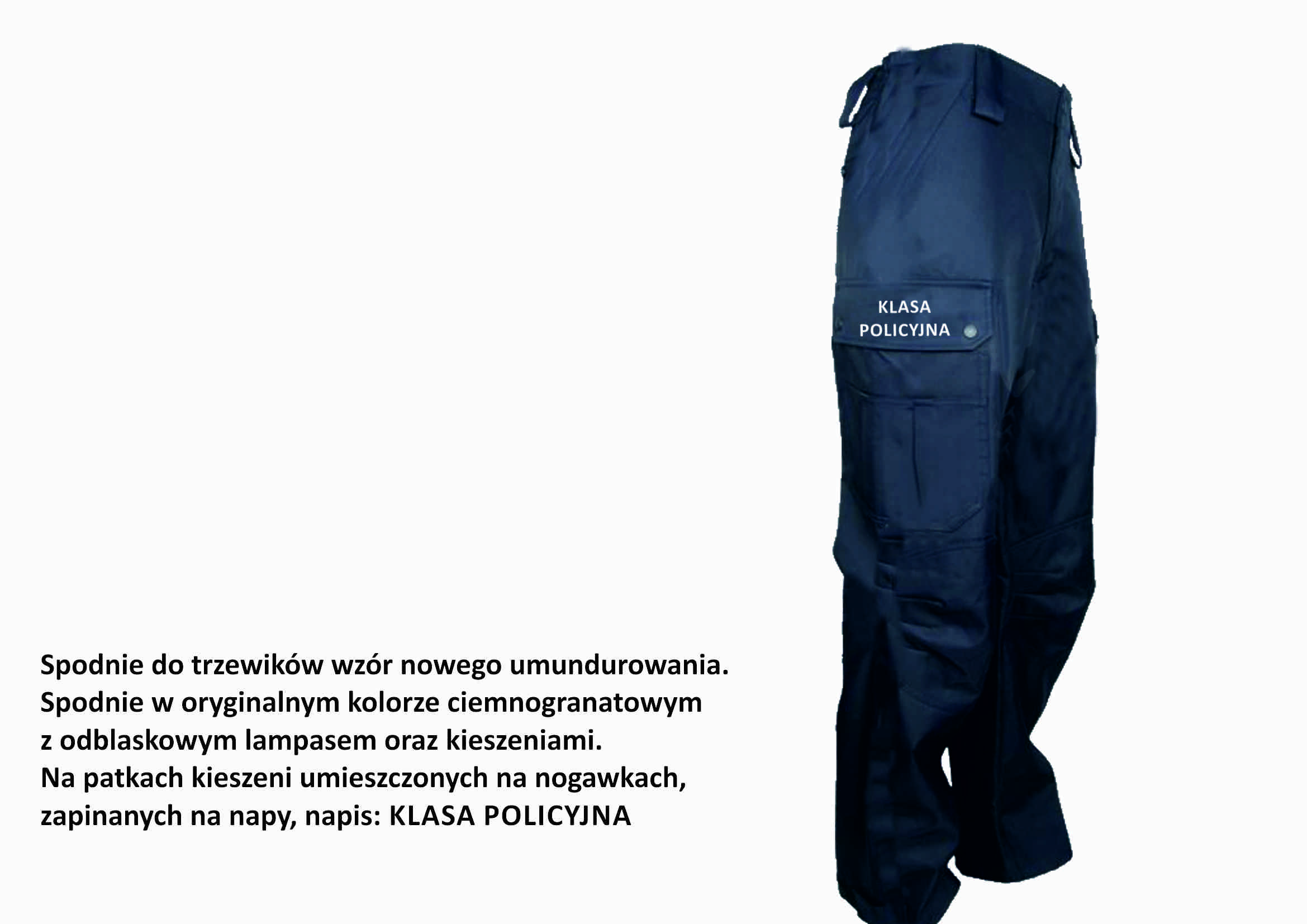 Obuwie. Kadetów, podczas występowania w umundurowaniu obowiązują buty (trzewiki) typu wojskowego (lekkie obuwie taktyczne) w kolorze czarnym  z cholewką i wiązaniem ponad kostkę i twardą podeszwą antypoślizgową.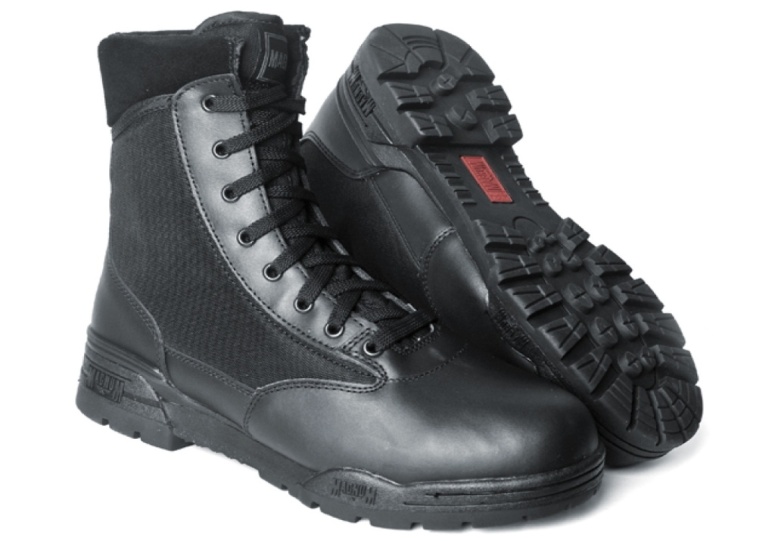                                                    lub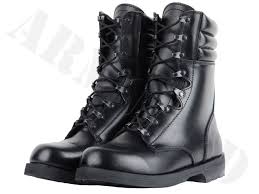 Polar granatowy:STRÓJ NA WF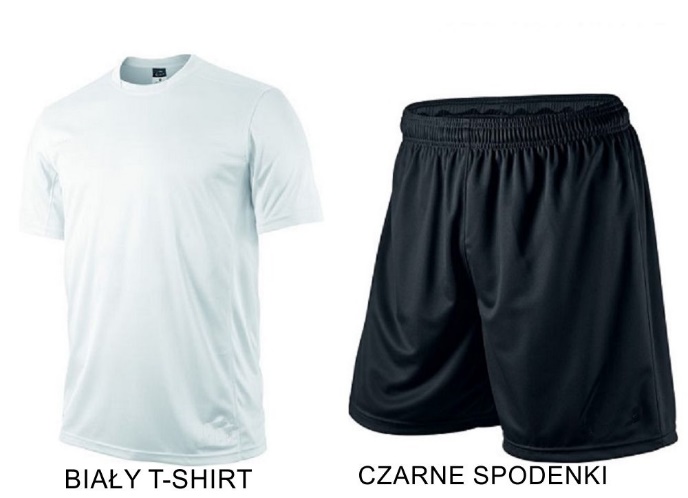 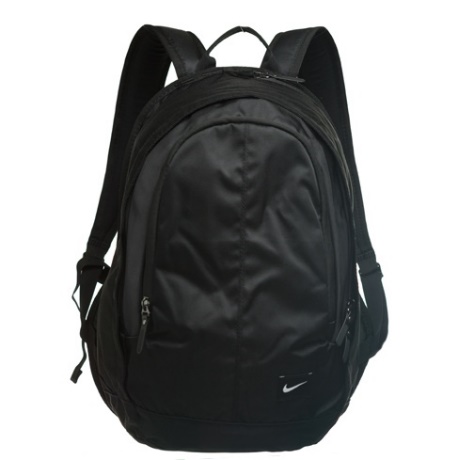 CZARNY PLECAK